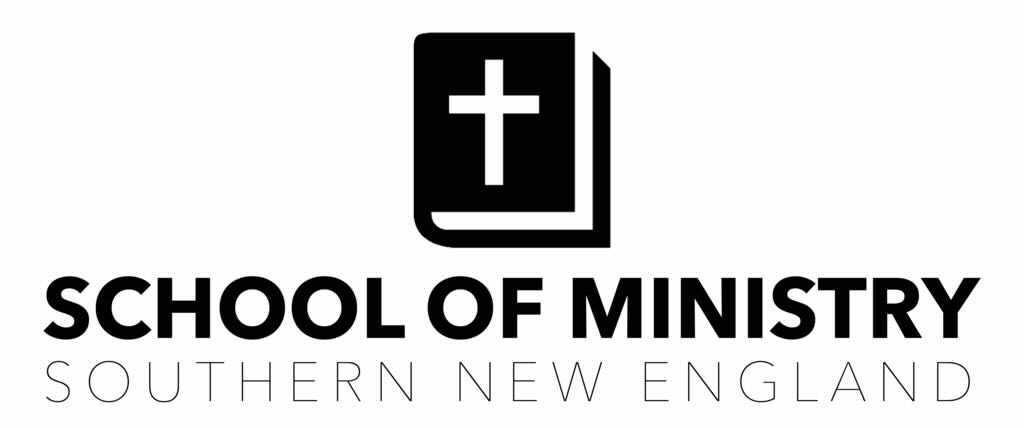 SPANISH SOMCurso: 205- Introducción a la HomiléticaLibro de Texto: La Predicación Bíblica, Haddon W. RobinsonGuía del estudianteInstruccionesLibro de textoEs la responsabilidad del estudiante de conseguir el libro de texto y leerlo antes de presentarse para el Examen final.  Se descontarán puntos si no se lee el libro.  Cuando haya terminado de leer el libro, favor de confirmarlo aquí, marcando dentro del cuadrillo con una X así, :Confirmo que he leído el libro de texto para este curso. ☐Guía del estudianteEste cuestionario es para completar enteramente antes de presentarse para el Examen final.  Las preguntas se basan en el libro de texto.  Traiga el original de este cuestionario completado a la clase.Nombre del estudiante: ____________________________Guía del estudianteLa predicación es un proceso vivo ¿qué involucra qué?¿Cómo ocurre la verdadera predicación?¿Cuál es la definición de la predicación expositiva?Conforme a la definición de la predicación expositiva, ¿Qué gobierna el sermón?Conforme a la definición de la predicación expositiva, ¿Qué concepto es el que se comunica?El orden de aplicar el concepto del texto es:Conforme al Robinson, el sermón debiera ser una bala, no un perdigón. Cuando pensamos en el sermón expositivo, ¿Qué es lo ideal?Basado en el concepto de una idea predominante, ¿Qué tres cosas se pueden hacer con esa idea?¿Qué otra terminología se emplea para la idea predominante?¿Cuál es la definición del termino idea?¿De qué consiste la estructura básica de una idea?Cuando se habla del sujeto de una idea, ¿a qué nos referimos?En la formación de una idea, el sujeto puede existir por si solo¿Qué es el complemento?¿Cuándo se comienza a encontrar el sujeto y complemento de una idea que será usada en la predicación?¿Cuál es el sujeto y complemento del Salmo 117?Sujeto: Complemento 1:Complemento 2: ¿Cuál es el complemento de Hebreos 10:19-25Sujeto: Complemento 1: Complemento 2: Complemento 3: Conforme a Robinson, ¿Cuántas etapas involucran el desarrollo de un sermón expositivo?¿Cuál es la primera etapa del proceso de desarrollar un sermón expositivo?¿Cuál es el orden en el desarrollo de un sermón temático?¿A qué se refiere la unidad de pensamiento?¿Cuáles son algunas de las herramientas disponibles para el estudio del pasaje bíblico seleccionado?Una manera de precisar el sujeto del pasaje bíblico conforme a Robinson, es de usar _________________________¿Qué es el contexto?¿Qué hace la expresión completa de una idea?¿Cómo se construye la idea exegética?¿Qué cuatro cosas se pueden hacer para extraer los dinámico de una idea y convertirla en un sermón valioso y vivo?¿Qué tres preguntas se usan para analizar la idea exegética?¿Cuáles son los mundos en los cuales el predicador se envuelve?¿Pueden ser la idea homilética igual a la idea exegética?¿Qué es la idea homilética?¿Qué importancia tiene el propósito del sermón?¿Cómo se debe pensar en la idea homilética al tratar de cumplir con el propósito del sermón?¿Cuáles otras formas se pueden usar para desarrollar el sermón?¿Qué hace la introducción de un sermón?Conozca las definiciones en las páginas 115-116 